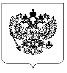 МУНИЦИПАЛЬНОЕ АВТОНОМНОЕОБЩЕОБРАЗОВАТЕЛЬНОЕ УЧРЕЖДЕНИЕ«Лайтамакская средняя общеобразовательная школа»Тобольского района Тюменской области626105, Тюменская областьТобольский районс. Лайтамакул. Центральная, 103 стр.1.Анализ работы ПМП консилиума МАОУ «Лайтамакская СОШ»  за 2020-2021 учебный год     Школьный ППк МАОУ «Лайтамакская СОШ» действует на основании приказа № 80/1от 02 сентября 2020 г.  (Приложение 1)     Цель: создание оптимальных 	условий обучения, 	развития, социализации и адаптации, обучающихся посредством психолого- педагогического сопровождения.       Задачи:  ‒ консолидация усилий всех специалистов ППк по обеспечению эффективности психолого-педагогического сопровождения обучающихся;  ‒ своевременное выявление трудностей в освоении образовательных программ, особенностей в развитии, социальной адаптации и поведении обучающихся;  ‒ консультирование участников образовательных отношений по вопросам актуального психофизического состояния и возможностей обучающихся.      В состав школьного ППк входят:Председатель ППк: Акбердеева А.М. - заместитель директора по УВР. Заместитель председателя ППк: Ишкулова Р.А. – социальный педагог.   
Члены ППк:  Давалева Л.Т.- учитель-логопед, учитель начальных классов;  Биктимирова Г.З. – педагог-психолог, учитель начальных классов (секретарь);  Юмадеева З.Х. – учитель русского языка в 6-9 классах;  Шамшитдинова Р.Х. – учитель математикив 5-9 классах. Согласно плану работы, школьного ППк на 2020-2021 учебный год было проведено 4 заседания консилиума и 1 заседание внеплановое (приложение № 2).Состоит на учете ПП консилиума: 10 обучающихся (приложение № 3).Прошли обследование специалистами ПП консилиума -  29 человек:1 класс -  6 учащихся;2 класс – нет;3 класс – нет;4 класс –8 учащихся;5 класс – 7 учащихся;6 класс – 1 учащийся;7 класс –2 учащихся;8 класс – 4 учащихся;9 класс – 1 учащаяся.Количество детей, обследованных в районной ПМПК: 4из них первично: 1(определение специальных образовательных условий),повторно: 3 (динамика развития).Обобщение работы консилиума на педсовете 20.05.2021г.Задачи на следующий учебный год:     Задачи:  ‒ консолидация усилий всех специалистов ППк по обеспечению эффективности психолого-педагогического сопровождения обучающихся;  ‒ своевременное выявление трудностей в освоении образовательных программ, особенностей в развитии, социальной адаптации и поведении обучающихся;  ‒ консультирование участников образовательных отношений по вопросам актуального психофизического состояния и возможностей обучающихся. 25.06.2020г. Директор  _____________  Нигматуллина Н.Т.                      Председатель ПМПк  ___________  Акбердеева А.М.. Приложение 1.МУНИЦИПАЛЬНОЕ АВТОНОМНОЕ ОБЩЕОБРАЗОВАТЕЛЬНОЕ УЧРЕЖДЕНИЕ«Лайтамакская средняя общеобразовательная школа»Тобольского района Тюменской областиПРИКАЗ  02.09.2020г.                                                                                        № 80/1  «О создании психолого-педагогического консилиума и об организации работы ППк в 2020-2021 учебном году»      В соответствии с Федеральным законом «Об образовании в Российской Федерации» № 273-ФЗ от 29.12.2012, на  основании Распоряжения Министерства просвещения Российской Федерации от 09 сентября 2019 г .NР-93 "Об утверждении примерного Положения о психолого-педагогическом  консилиуме 		образовательной 	организации", 	в целях 	обеспечения  эффективности 	работы 	с детьми со специальными 	образовательными потребностями, возрастными особенностями, 	диагностированными  индивидуальными возможностями в зависимости от состояния  соматического 	и 	нервно-психического 	здоровья, в целях обеспечения  комплексной специализированной помощи обучающимся с отклонениями в  развитии в  условиях школы   ПРИКАЗЫВАЮ:  1. Организовать деятельность психолого-педагогического консилиума (ППк) (постоянно) в МАОУ «Лайтамакская СОШ».  2. Утвердить состав психолого-педагогического консилиума (ППк): Председатель ППк: Акбердеева А.М. - заместитель директора по УВР. Заместитель председателя ППк: Ишкулова Р.А.   
Члены ППк:  Давалева Л.Т.- учитель-логопед, учитель начальных классов;  Биктимирова Г.З. – педагог-психолог, учитель начальных классов (секретарь);  Юмадеева З.Х. – учитель русского языка в 6-9 классах;  Шамшитдинова Р.Х. – учитель математики в 5-9 классах. 3. Утвердить график заседаний и план работы психолого-педагогического консилиума (ППк) общеобразовательного учреждения. Приложение 1.  4. Утвердить перечень обязанностей членов психолого-педагогического консилиума (ППк). Приложение 2.  5. Обеспечить взаимодействие психолого-педагогического консилиума (ППк) общеобразовательного учреждения с родителями (законными представителями) обучающихся и районной психолого-медико- педагогической комиссией посредством заключения договора.6. Контроль по исполнению данного приказа оставляю за собой.Директор школы: _________ Нигматуллина Н.Т.С приказом ознакомлены:             Председатель ППк: ___________ Акбердеева А.М.              Члены ППк: _________________ Ишкулова Р.А.                      _________________ Биктимирова Г.З.                      _________________ Давалева Л.Т.                      _________________ Шамшитдинова Р.Х.                      _________________ Юмадеева З.Х.Приложение 2 Планработы школьного психолого -педагогического консилиума (ППк)    на 2020-2021 учебный годПлан   Цель: создание 	оптимальных 	условий 	обучения, 	развития, социализации 		и 	адаптации 	обучающихся 	посредством психолого- педагогического сопровождения.                  Задачи:                       ‒ консолидация усилий всех специалистов ППк по обеспечению  эффективности психолого-педагогического сопровождения обучающихся;  ‒ своевременное выявление трудностей 	в освоении образовательных программ, особенностей 	в развитии, 	социальной адаптации и поведении обучающихся;  ‒ консультирование участников образовательных отношений по вопросам актуального психофизического состояния и возможностей обучающихся. График проведения плановых заседаний ППк на 2020-2021 учебный годВнеплановые консилиумыНаименование мероприятияСроки выполненияОтветственные1.Утверждение состава ППк на 2020 – 2021 учебный год (приказ)2. Составление плана и утверждение регламента работы ППк на 2020– 2021 учебный год.3. Инструктаж по выполнению функциональных обязанностей членов школьного ППк.02.09.2021г.Директор ОУПредседатель ППк1.Работа с документацией детей начальной школы и учащихся 5 класса (личные дела, характеристики, медицинские карты, показания врачей)2. Подготовительный этап психолого-педагогического обследования детей:-составление планов индивидуальной коррекционно-развивающей работыСентябрьПредседатель и члены школьного ППкЗаседание ППк «Сопровождение учащихся, занимающихся по адаптированным программам»Сентябрь Председатель и члены школьного ППк, родители учащихсяЗаседание ППк  «Адаптация первоклассников к условиям школьной жизни»2.  «Адаптация учащихся 5 класса при переходе с начального уровня образования на основной уровень образования»НоябрьПредседатель ППк, члены школьного ППкКоррекционно-развивающие занятия учителей-предметников, психолога, логопеда с учащимися 1, 5 классов, учащимися, занимающихся по адаптированным программамВ течение года (по результатам диагностики)Учителя-предметники, педагог-психолог, педагог-логопедИндивидуальное консультирование родителей по результатам ППк, выдача рекомендаций по результатам диагностики.НоябрьЧлены школьного ППкРезультаты адаптации вновь прибывших детейОктябрь Председатель ППк1.Обсуждение итогов адаптации детей к условиям обучения.2.Консультация для педагогов, родителей. «Проблемы адаптации учащихся 1, 5,10 классов. Пути их устранения».НоябрьПредседатель ППк, члены школьного ППкПрофилактическая работа с учащимися групп риска.В течение годаУчителя-предметники, социальный педагогКонтроль над выполнением решений консилиума.Январь Председатель ППкВзаимодействие специалистов школы по решению проблемы неуспеваемости учащихся. Итоги работы школьного ППк за 1-е полугодие».Декабрь-январьПредседатель ППкЧлены ППкУчителя-предметники1. Организация работы с обучающимися, имеющими трудности в усвоении программ.2.Анализ динамики развития детей, имеющих трудности в адаптации.Январь - мартПредседатель ППк Члены ППкЗаседание ППк «Оценка эффективности и анализ коррекционно-развивающей работы с обучающимися с ОВЗ за I полугодие»ЯнварьПредседатель ПМПк Члены ПМПк1.Составление графика обследования детей с целью смены образовательного маршрута. 2.Подготовка документов для ПМПК по вопросам диагностики и консультирования 3.Направление детей на консультации к специалистам ППК с целью определения дальнейшего образовательного маршрута.ФевральПредседатель ППк, члены школьного ППк, учителя-предметникиДиагностика обучающихся 4-го класса к продолжению образования в основной школеАпрельЧлены школьного ППк, учителя-предметникиЗаседание ППк «Обсуждение результатов динамики развития детей с ОВЗ за 2020-2021 учебный год»МайПредседатель ППк, члены школьного ППкКонсультация для педагогов, родителей. «Проблемы адаптации учащихся 1, 5, 10 классов. Пути их устранения»В течение годаПредседатель ППк, члены школьного ППкПрием запросов на работу ППк от родителей, педагогов.Выявление основных причин недостаточной эффективности обучения и воспитания некоторых учащихся В течение годаПредседатель ППк, члены школьного ППкКоррекционно-развивающая работа (по отдельному графику работы специалиста – социального педагогаВ течение годаСоциальный педагог Обследование учащихся, нуждающихся в психолого-педагогическом сопровождении.Выработка рекомендаций по работе с особо трудными детьми.Составление планов индивидуальной развивающей работы.В течение годаУчителяКлассные руководителиСоциальный педагогПедагог-психологПедагог-логопедПрофилактическая работа с учащимися «группы риска».В течение годаПредседатель ППк, социальный педагогСоставление списка учащихся нуждающихся в обследовании районной ПМПК. Подготовка документов для районной ПМПК. Индивидуальная работа с родителями (консультации) по разъяснению значения выполнения рекомендаций ППк, районной ПМПКВ течение годаПредседатель ППкКлассные руководителиАнализ эффективности работы ППк за год. Обсуждение результатов динамики развития детей. Контроль над выполнением решений консилиумаСоставление плана работы ППк на следующий год.Май-июньПредседатель ППк№ п/пТематика заседаний (плановые)ОтветственныеI ЗАСЕДАНИЕ  - Сентябрь         09.09.2020г.I ЗАСЕДАНИЕ  - Сентябрь         09.09.2020г.I ЗАСЕДАНИЕ  - Сентябрь         09.09.2020г.1.Утверждение состава и плана ПМПк на 2020-2021 учебный год.Директор школыПредседатель ПМПк2.Инструктаж по выполнению функциональных обязанностей членов школьного ПМПкДиректор школыПредседатель ПМПк3.2.Утверждение плана мероприятий по выявлению обучающихся с особыми образовательными потребностями. Порядок сопровождения обучающихся с ОВЗ, взаимодействие классного руководителя, логопеда, психолога, социального педагога с родителями детей с ОВЗ.Директор школыПредседатель ПМПк4.3.Комплектование списков учащихся с ОВЗ согласно заключениям ПМПК и заявлений родителей. Директор школыПредседатель ПМПк5.4.Экспертиза рабочих программ освоения адаптированных основных образовательных программ МАОУ «Лайтамакская СОШ».Директор школыПредседатель ПМПк6.5.Динамики развития детей с ОВЗ на начало 2020-2021 учебного года.Директор школыПредседатель ПМПкII ЗАСЕДАНИЕ – Ноябрь         18.11.2020гII ЗАСЕДАНИЕ – Ноябрь         18.11.2020гII ЗАСЕДАНИЕ – Ноябрь         18.11.2020г1.Адаптационный период учащихся 1 и 5 классов. Осуществление психолого-педагогической диагностики учащихся, выявление резервных возможностей развитияЧлены ПМПк2.Динамика развития учащихся с ОВЗ на конец 1 четвертиКлассные руководители 4,7,8,9, классовIII ЗАСЕДАНИЕ – Январь   13.01.2021г.III ЗАСЕДАНИЕ – Январь   13.01.2021г.III ЗАСЕДАНИЕ – Январь   13.01.2021г.1.Оценка эффективности и анализ коррекционно-развивающей работы с обучающимися с ОВЗ за I полугодие.                 Члены ПМПк, учителя-предметники2. Информация о социально-педагогической ситуации в семьях с детьми с    ОВЗ. Социальный педагог3.Отслеживание динамики развития учащихся с ОВЗ на конец 2 четверти.                                                                                                                             Динамика развития обучающихся с инвалидностью в процессе обучения и воспитанияКлассные руководители, педагог—психолог, педагог-логопед4.Качественные характеристики учебной деятельности учащихся с ОВЗ. Анализ итогов контрольных срезов знаний за 2 четверть. Трудности и особенности, возникающие при выполнении работы.Учителя-предметники5.Совместная работа библиотекаря с классными руководителями по привитию интереса к чтению у детей с ОВЗ.Педагог-библиотекарьIV ЗАСЕДАНИЕ – Май       17.05.2021г.IV ЗАСЕДАНИЕ – Май       17.05.2021г.IV ЗАСЕДАНИЕ – Май       17.05.2021г.1.Оценка эффективности и анализ коррекционно-развивающей работы с обучающимися с ОВЗ за 2020-2021 учебный год.Члены ПМПк, учителя-предметники2.Динамика развития учащихся с ОВЗ на конец учебного года.Классные руководители, Педагог-психолог, педагог-логопед      3Результаты контроля развития обучающихся 4 класса. Обсуждение готовности к обучению в основной школе. Предупреждение проблем школьной дезадаптации.Педагог-психолог, учитель 4 класса№п/пТемаСроки1.Изменение образовательных условий.По необходимости2.Обсуждение проблем в обучении или воспитании.По необходимости3.Определение формы обучения для вновь прибывших в течение года учащихся.По необходимости4.Работа с педагогами, классными руководителями по проблемам детей «группы риска».По необходимости